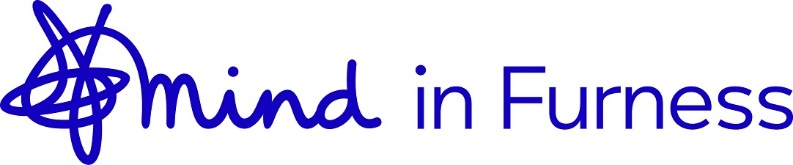 General Data Protection RegulationsPrivacy Notice for all Job ApplicantsIntroduction As part of any recruitment process, Mind in Furness collects and processes personal data relating to job applicants. The organisation is committed to being transparent about how it collects and uses that data and to meeting its data protection obligations under the General Data Protection Regulation (GDPR). The purpose of this privacy notice is to make all job applicants aware of how and why we collect and use your personal information, both during and after a job application process. What information does the organisation collect? The organisation collects a range of information about you. This includes: your name, address and contact details, including email address and telephone numberdetails of your qualifications, skills, experience and employment historyinformation about your current level of remunerationwhether or not you have a disability for which the organisation needs to make reasonable adjustments during the recruitment processinformation about your entitlement to work in the UK and  …equal opportunities monitoring information, including information about your ethnic origin, sexual orientation, health and religion or belief. The organisation collects this information in a variety of ways. For example, data might be contained in application forms, CVs, obtained from your passport or other identity documents, or collected through interviews or other forms of assessment. The organisation will also collect personal data about you from third parties, such as references supplied by former employers and information from employment background check providers including information from criminal records checks. The organisation will seek information from third parties only once a provisional job offer has been made to you and will inform you that it is doing so. Data will be stored in a range of different places, including on your application record, in HR management systems and on other IT systems (including email). Why does the organisation process personal data? The organisation needs to process data to take steps at your request prior to entering into a contract with you. It also needs to process your data to enter into a contract with you. In some cases, the organisation needs to process data to ensure that it is complying with its legal obligations. For example, it is required to check a successful applicant's eligibility to work in the UK before employment starts. The organisation has a legitimate interest in processing personal data during the recruitment process and for keeping records of the process. Processing data from job applicants allows the organisation to manage the recruitment process, assess and confirm a candidate's suitability for employment and decide to whom to offer a job. The organisation may also need to process data from job applicants to respond to and defend against legal claims. Mind in Furness relies on legitimate interests as a reason for processing data, and has considered whether or not those interests are overridden by the rights and freedoms of employees or workers and has concluded that they are not. The organisation processes health information if it needs to make reasonable adjustments to the recruitment process for candidates who have a disability. This is to carry out its obligations and exercise specific rights in relation to employment. Where the organisation processes other special categories of data, such as information about ethnic origin, sexual orientation, health or religion or belief, this is for equal opportunities monitoring purposes. For some roles, the organisation is obliged to seek information about criminal convictions and offences via a DBS check. Where the organisation seeks this information, it does so because it is necessary for it to carry out its obligations and exercise specific rights in relation to employment. The organisation will not use your data for any purpose other than the recruitment exercise for which you have applied. Who has access to data? Your information will be shared internally for the purposes of the recruitment exercise. This includes members of the Management Team responsible for HR, interviewers involved in the recruitment process, managers in the department with a vacancy and IT contractors if access to the data is necessary for the performance of their roles. The organisation will not share your data with third parties, unless your application for employment is successful and it makes you an offer of employment.   The organisation will not transfer your data outside the European Economic Area. How does the organisation protect data? The organisation takes the security of your data seriously. It has internal policies and controls in place to ensure that your data is not lost, accidentally destroyed, misused or disclosed, and is not accessed except by our employees in the proper performance of their duties.  For how long does the organisation keep data? If your application for employment is unsuccessful, the organisation will hold your data on file for six months after the end of the relevant recruitment process. If your application for employment is successful, personal data gathered during the recruitment process will be transferred to your personnel file and retained during your employment.  Your rights As a data subject, you have a number of rights. You can: access and obtain a copy of your data on requestrequire the organisation to change incorrect or incomplete datarequire the organisation to delete or stop processing your data, for example where the data is no longer necessary for the purposes of processingobject to the processing of your data where the organisation is relying on its legitimate interests as the legal ground for processing and  ask the organisation to stop processing data for a period if data is inaccurate or there is a dispute about whether or not your interests override the organisation's legitimate grounds for processing data.  (If you would like to exercise any of these rights, please contact Schoolstreet@mindinfurness.org.uk). If you believe that the organisation has not complied with your data protection rights, you can complain to the Information Commissioner. What if you do not provide personal data?  You are under no statutory or contractual obligation to provide data to the organisation during the recruitment process. However, if you do not provide the information, the organisation may not be able to process your application properly or at all. 